ОПЕРАЦИЯ «БЕРЕЖЛИВЫЕ»Цель: привлечение тимуровцев и других учащихся к социально-значимой работе, направленной на сохранение лесов. Задачи:распространять информацию о важности мероприятия по сдачи макулатуры на вторичную переработку;вовлекать учащихся и их родителей в природоохранную деятельность;собрать и отправить макулатуру на переработку.Участники: члены тимуровского отряда, другие члены ОО «БРПО».Ответственные: педагог-организатор, классные руководители.В течение учебного года в учреждении образования проходит операция по сбору макулатуры «Мы бережливые». Цель операции –привлечь всех учащихся и родителей к социально-значимой работе, направленной на сохранение лесов. Ведь каждого из нас касается проблема нерационального использования ресурсов, предоставляемых нашей родной планетой. Для того, чтобы сохранить окружающую природу, необходимо сдавать бумажные отходы в специальные пункты приёма макулатуры. Это способствует тому, что вся ненужная бумага будет заново переработана и использоваться повторно.Благодарим всех ребят и родителей, которые принимают участие в этой операции.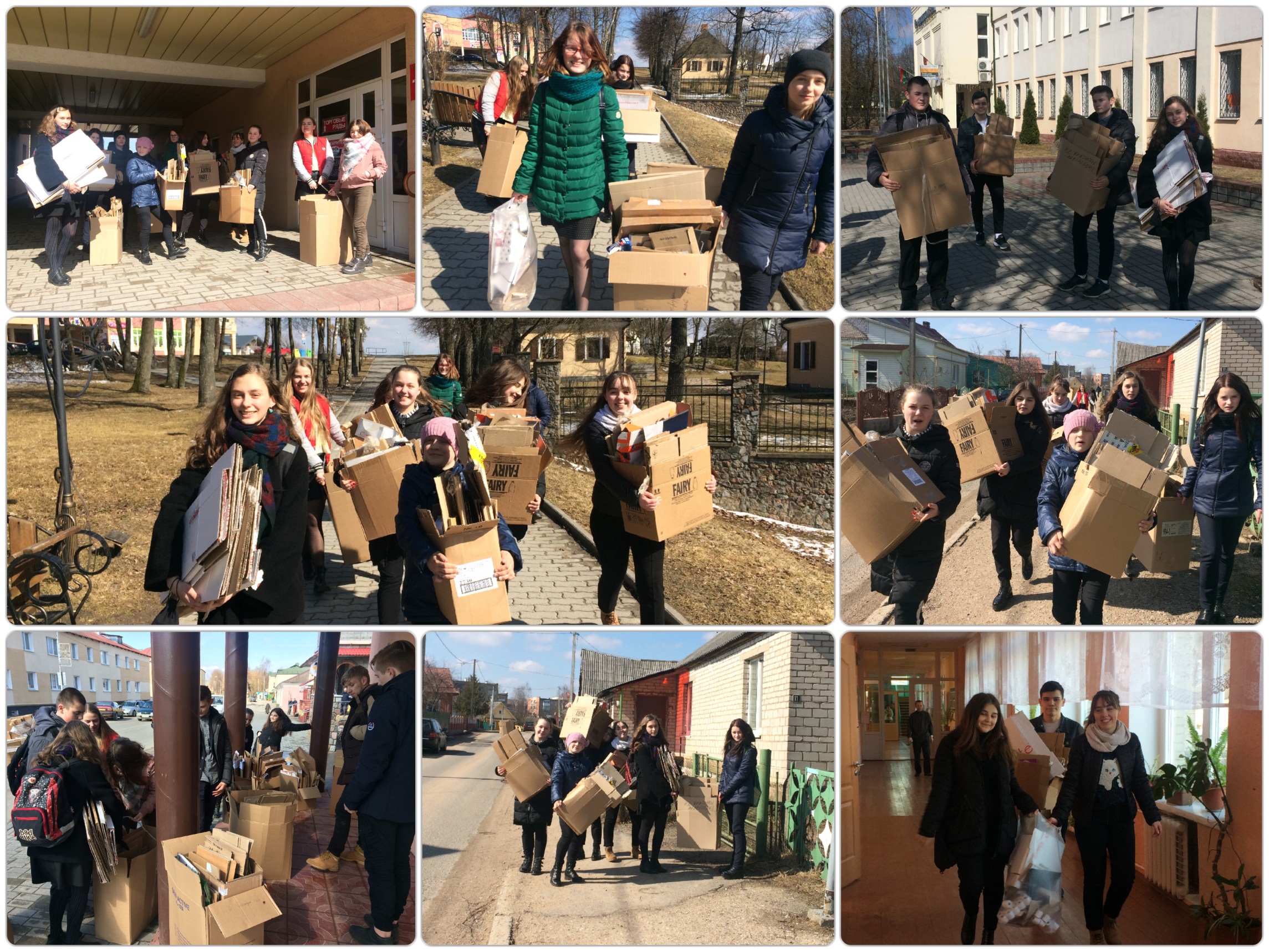 